                                                                                                        проектмарт 2020годаР Е Ш Е Н И ЕСобрания депутатов Шиньшинского сельского поселенияО внесении изменений в решение Собрания депутатов №110 от 29.01.2013г "Об утверждении  Правил землепользования и застройки муниципального образования  "Шиньшинское сельское поселение" Моркинского района Республики Марий Эл"Руководствуясь Федеральным законом от 27.12.2019 №472-ФЗ"О внесении изменений в Градостроительный кодекс Российской Федерации и отдельные законодательные акты Российской Федерации"   Собрание депутатов Шиньшинского сельского  поселения  решило:         1.Внести  в решение Собрания депутатов муниципального образования "Шиньшинское сельское поселение" № 110  от 29.01.2013 года "Об утверждении Правил землепользования и застройки муниципального образования "Шиньшинское сельское поселение" Моркинского  района Республики Марий Эл"  следующие изменения:        1.1. Абзац 4 части 2 статьи 10 дополнить предложением следующего содержания:"Заявление о предоставлении разрешения на условно разрешенный вид использования может быть направлено в форме электронного документа, подписанного электронной подписью в соответствии с требованиями Федерального закона от 6 апреля 2011 года N 63-ФЗ "Об электронной подписи" ;1.2. В абзаце пятом части 5 статьи 10 слова "десять дней" заменить словами "семь рабочих дней";1.3. В абзаце 1 части 3 статьи 11 дополнить предложением следующего содержания: "Заявление о предоставлении разрешения на отклонение от предельных параметров разрешенного строительства, реконструкции объектов капитального строительства может быть направлено в форме электронного документа, подписанного электронной подписью.";1.4. В абзаце втором  части 5 статьи 23 слова "семи рабочих дней" заменить словами "пяти рабочих дней".2.Обнародовать настоящее решение в установленном законом порядке и разместить Правила землепользования и застройки муниципального образования "Шиньшинское сельское поселение" на официальном сайте Администрации Шиньшинского сельского поселения .3.Настоящее решение вступает в силу со дня официального обнародования.Глава Шиньшинского сельского поселения                     Р.НиколаеваШенше ял кундем»муниципальный образованийын депутатше- влакын  Погынжо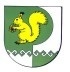 Собрание депутатовмуниципального образования«Шиньшинское сельское поселение»425 154 Морко район.Шенше ял, Петров  урем, 1вТелефон-влак: 9-61-97425 154, Моркинский район, село Шиньша, ул.Петрова, 1вТелефоны: 9-61-97